WO.271.46.2016.ZP					Krobia, dnia 27 września 2016 rokuWyjaśnienia do zapytania ofertowegoW związku z treścią zapytania ofertowego na: wykonanie koncepcji projektowo – architektonicznej zagospodarowania terenu położonego w Domachowie na działkach nr 90/1, 93/1 i 94 – łącznie 1,7 ha w ramach realizacji projektu pn. „Proces wzmacniania walorów atrakcyjności wsi poprzez kształtowanie przestrzeni publicznej – przykładem inicjatywy mieszkańców w zakresie rozwoju wsi” współfinansowanej ze środków Europejskiego Funduszu Rolnego na rzecz Rozwoju Obszarów Wiejskich w ramach Programu Rozwoju Obszarów Wiejskich na lata 2014 – 2020 i realizowanej w Planie Operacyjnym Krajowej Sieci Obszarów Wiejskich na lata 2016 – 2017 do Zamawiającego wpłynęły 2 pytania, treść pytań oraz odpowiedzi znajdują się poniżej.Pytanie 1Bardzo proszę o wyjaśnienie dot. działki 93/1. Zgodnie z danymi na stronie www.geoportal.gov.pl nie istnieje taka działka jak 93/1. Są działki 93 oraz 91/1, które można by uznać za jeden teren z 90/1 i 94. Jednakże jeśli podliczyć wszystkie ww. działki tj. 90/1, 91/1, 93 oraz 94 to powierzchnia wynosi ok. 1,9 ha.Odpowiedź Zamawiającego  Zamawiający informuje, że na stronie www.geoportal.gov.pl nie są aktualizowane zmiany. Proponuję skorzystać ze strony krobia.e-mapa.net gdzie działka o numerze 93/1 widnieje. Pytanie 2Proszę o przesłanie jakiejkolwiek mapy pokazującej zakres opracowania. Odpowiedź Zamawiającego  Zamawiający w załączeniu udostępnia mapy uwzględniające działki opracowania.Ponadto informuje, że po rozstrzygnięciu zapytania ofertowego, wyłonionemu wykonawcy zostanie przekazana mapa ewidencyjna i sytuacyjna w wersji papierowej i elektronicznej. 									Z up. Burmistrza									        Michał Listwoń/-/ Zastępca Burmistrza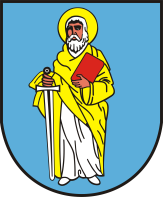 Gmina Krobiaul. Rynek 163-840 Krobiawww.krobia.pl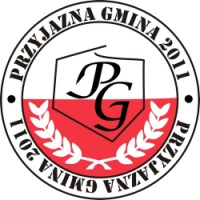 